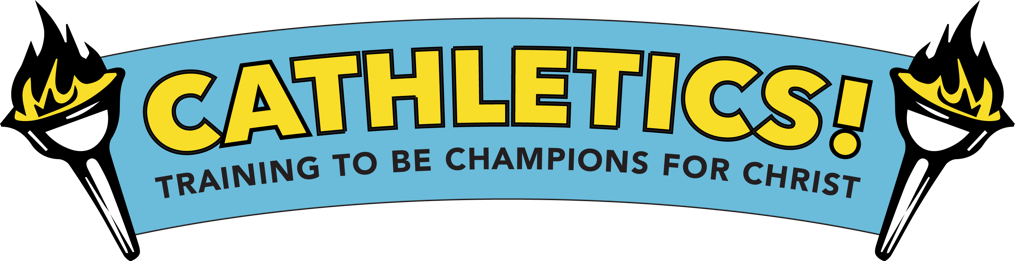 TEEN VOLUNTEER FORMSt. Thecla Catholic Church is planning aVacation Bible School program this summer!Join the VBS Team!If you are interested in helping our kids learn their Catholic faith in a fun and exciting way, please return the completed form to Rupkuss@stthecla.com by 6/1/24 The theme is Cathletics: Training to be Champions for Christ---------------------------------------------------------------------------------------------------------------------------------- Yes! I want to volunteer to help with 2024 VBSName (Teen): ______________________________ 	Teen Cell:______________________________Address: __________________________________ 	Teen Birthdate:__________________________Teen Email:_____________________________	Parent Name:________________________________________	Parent Cell:_______________________________________Parent Email:_________________________________________	2nd Emergency Contact & phone:____________________________________________________________________________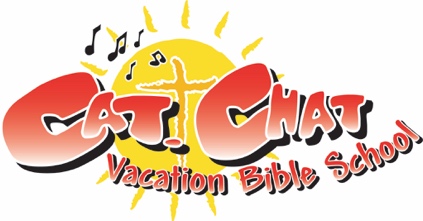 